AIR FRESHENERProfessionele luchtverfrisser.Eigenschappen
Unieke luchtverfrisser voor het absorberen en bestrijden van onaangename geuren in sanitaire ruimten, kleedruimten, trappenhuizen, kelders en portieken. Tevens inzetbaar voor het behandelen van containers, vuilniswagens en afvalcontainers.Dosering en Gebruik
Bij voorkeur onverdund vernevelen met een sprayflacon waarbij de behandelde ruimte langdurig fris geparfumeerd is. Kan ook worden toegevoegd aan schoon water. Hierbij de gebruiksoplossing aanbrengen met behulp van spons, borstel of mop en vuil opnemen.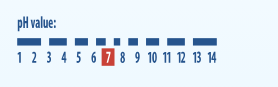 